ПОЛОЖЕНИЕо проведении окружного конкурса«Супербабушка с дедушкой рядышком» Общие положения Настоящее Положение определяет порядок организации и проведения конкурса «Супербабушка с дедушкой рядышком» (далее — конкурс). Организаторы конкурса – Администрация городского округа Люберцы      (Комитет по культуре, Комитет по физической культуре и спорту, управление по взаимодействию с общественно-политическими организациями и организационным вопросам), Люберецкое отделение общественной организации «Союз женщин России», Союз промышленников и предпринимателей городского округа Люберцы, Люберецкое районное телевидение (далее - организаторы).   Предметом конкурса является  поддержка творческого потенциала людей старшего поколения и реализация проекта Губернатора Московской области «Активное долголетие».Конкурс является окружным и проводится среди женщин и мужчин городского округа Люберцы старше 55 лет (далее – участники). Сроки проведения конкурса  с апреля по июль включительно 2024 года. Условия проведения и участия в конкурсе Конкурс  проводится по следующим номинациям:-  Супербабушка с дедушкой рядышком– визитка участников;-  Супер спортивные – спортивный конкурс с участием внуков;-  Супер творческие – творческий конкурс с участием внуков;- Супер пара  – конкурс красоты;    2.2. Подать заявку на участие в конкурсе может любой житель городского округа Люберцы Московской области женского и мужского пола в возрасте старше 55 лет, зарегистрированный и постоянно проживающий на территории городского округа Люберцы Московской области.     2.3. Заявка на участие в конкурсе подается  в   администрацию по адресу: 
г. Люберцы, Октябрьский пр-т, д.190, кабинет  449, путем заполнения анкеты (приложение к положению о конкурсе) в бумажном или электронном виде. Заявки в электронном виде можно направить на электронную orgupr-2008@mail.ru.
К анкете прилагаются: небольшой рассказ о себе,  фотографии-портрет участников, сделанные не ранее  2023 года и видео-визитка с рассказом о себе и о своей семье (хронометраж не более 1 минуты). 2.4. Подав заявку, участники конкурса соглашаются с правилами проведения конкурса.  Участники могут обращаться за консультациями, разъяснениями и технической поддержкой по вопросам, связанным с участием в конкурсе к организаторам.2.5. Заявки на участие в конкурсе, принимаются с 16.04.2024 по 14.05.2024 года. Конкурсная комиссия          3.1.  В состав конкурсной комиссии входят представители  Администрации городского округа Люберцы, Люберецкого отделения общественной организации «Союз женщин России», Союза промышленников и предпринимателей городского округа Люберцы, Люберецкого районного телевидения. Состав комиссии конкурса  утверждается  Главой городского округа Люберцы.3.2. Конкурсная комиссия рассматривает поступившие заявки, формирует базу участников, размещает информацию об итогах конкурса. Жюри конкурса4.1. В целях объективной оценки конкурсантов Конкурсная комиссия на каждый конкурс  утверждает жюри конкурса. В состав жюри приглашаются профессиональные деятели кино, музыки и культуры, спорта,  профессиональные кулинары. Все конкурсные выступления оцениваются по пятибалльной системе. Решение жюри является окончательным и обжалованию не подлежит. Критерии оценок5.1. Жюри оценивает выступление финалистов конкурса по следующим критериям:- творческие способности,- обаяние, умение держать себя на сцене,- качество исполнения творческого номера. Поощрение участников конкурса6.1. По итогам конкурса финалистам присваиваются победы в следующих номинациях:- самая творческая пара,- самая спортивная пар;- супер пара 2024.6.2. Все участники поощряются подарками. 6.3. В промежутках проведения конкурсов организаторы для участников планируют экскурсии и другие интересные мероприятия.          6.4. В итоге определяется одна пара победителей -«Супербабушка с дедушкой рядышком», которая объявляется и получает главный приз на главной сцене  торжественного мероприятия, посвященного Дню городского округа Люберцы   в сентябре 2024 года.7. Заключительные положения
        7.1. Конкурс организован и проводится в соответствии с нормативными документами городского округа Люберцы.        7.2. Регистрация Участников в порядке, предусмотренном п. 3.3. настоящего Положения означает его безоговорочное согласие со всеми условиями Конкурса и настоящим Положением.        7.3. Все споры и разногласия, которые возникают в связи с организацией и проведением Конкурса, подлежат разрешению путем переговоров.                                                                                  Организаторы конкурсаАнкета-заявка 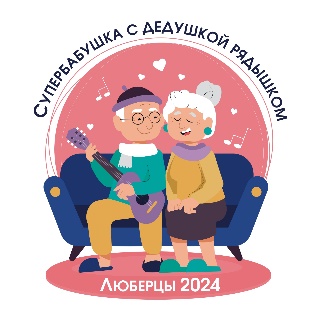 на участие в городском конкурсе«Супербабушка с дедушкой рядышком»1. Ф.И.О. участников: ФИО участник 1- ФИО участник 2 -2. Дата рождения: Дата рождения участника 1-Дата рождения участника 2-3. Домашний адрес: 4. Контактный телефон: 5. Образование: 6. Профессия: 7. Количество детей, внуков: 8. Хобби, увлечения, интересы: 9. Дополнительная информация об участниках _________________________________________________________________________________________________________________________________________________________________________________________________________________________________________________________________________________________________________________________________________________________________________________________Даю согласие, что на основании статьи 6 Федерального закона от 27.07.2006г. № 152-ФЗ  "О  персональных  данных" мои персональные данные будут обрабатываться Организаторами конкурса в том числе мои фамилия, имя отчество и могут быть опубликованы в информационно-телекоммуникационной сети «Интернет», в средствах массовой информации.Подпись_________________________Дата заполнения заявки_____________